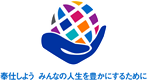 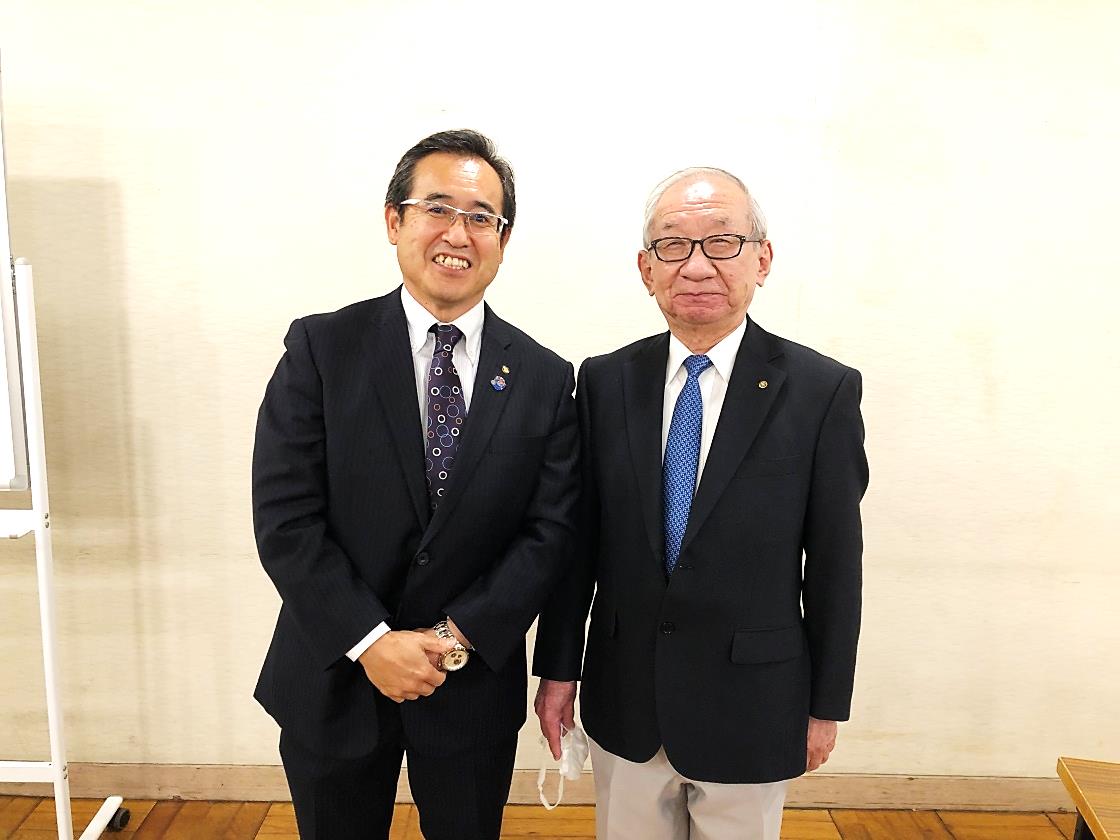 お客様　　　　　　　アンサンブル エミュウの皆様会長あいさつ　　    木村博行会長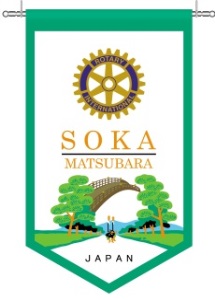 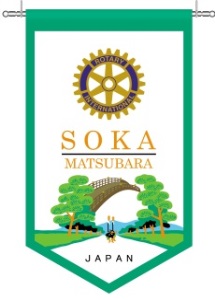 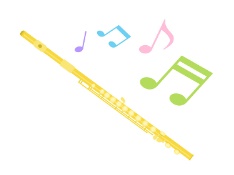 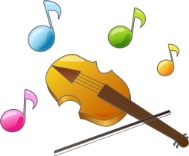 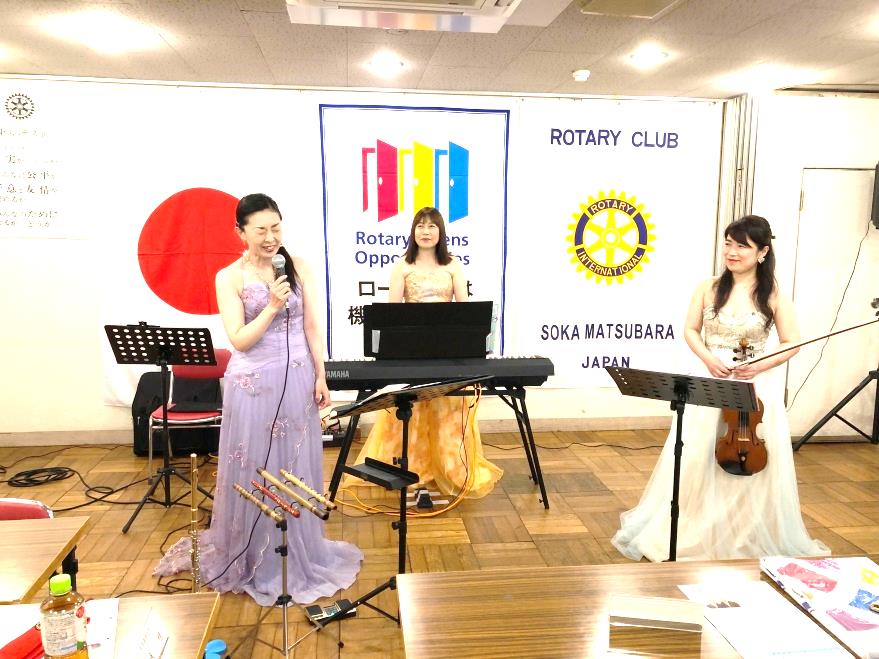 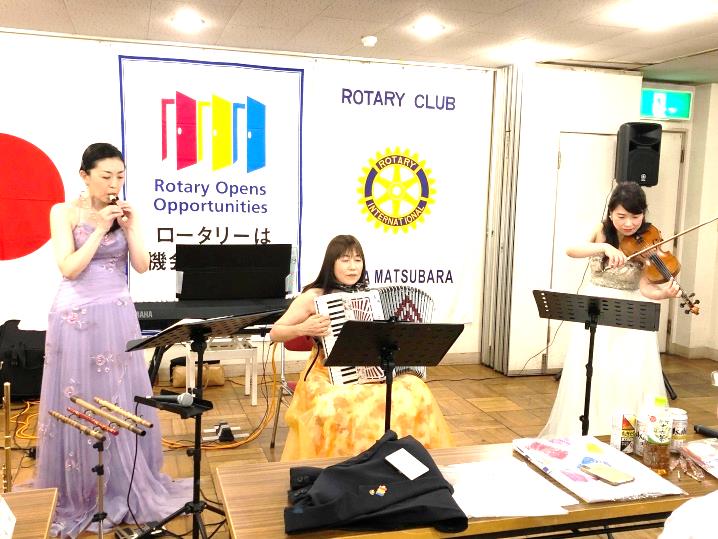 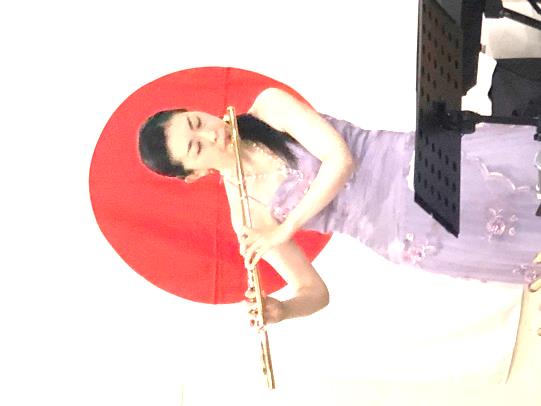 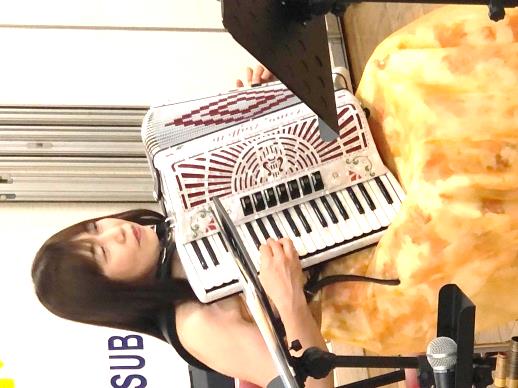 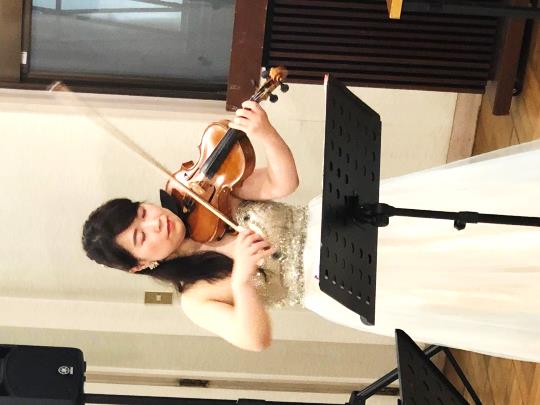 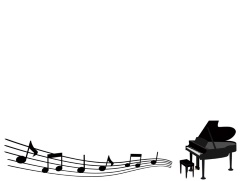 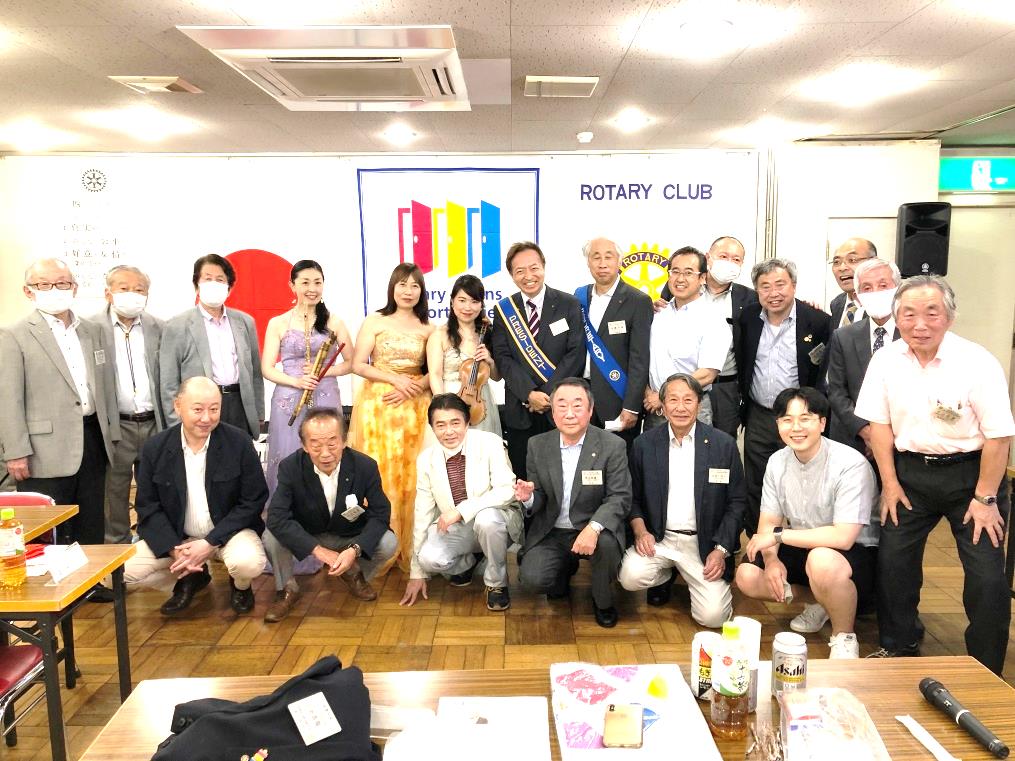 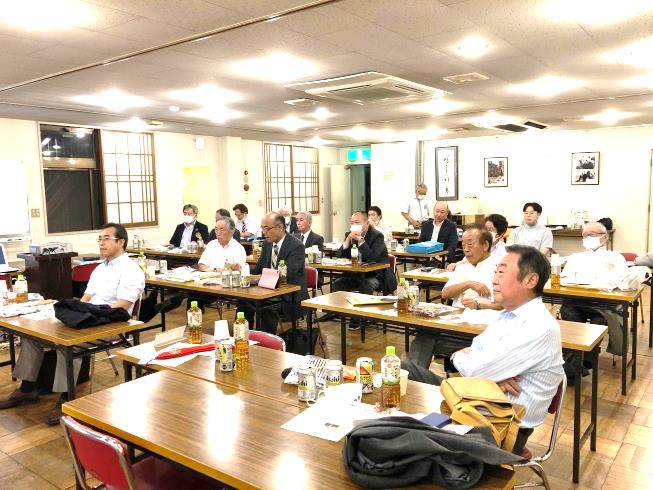 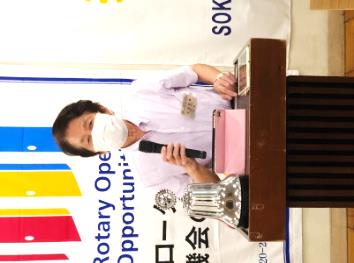 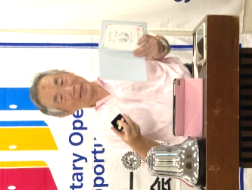 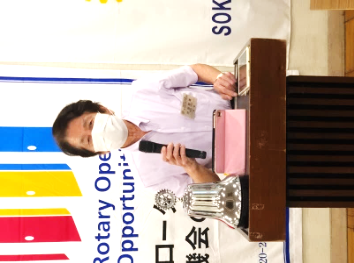 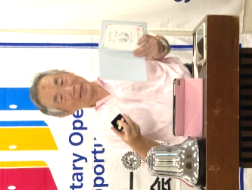 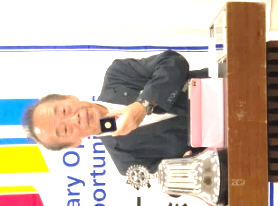 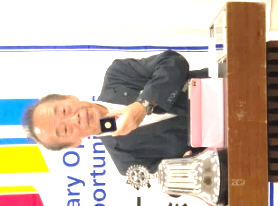 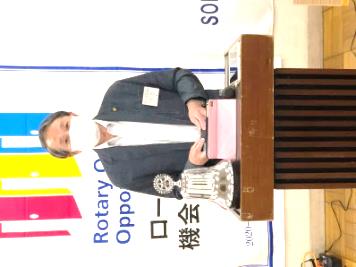 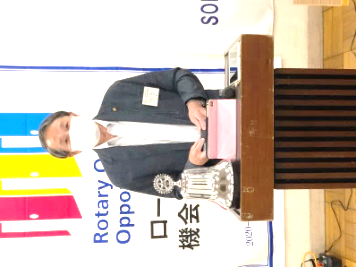 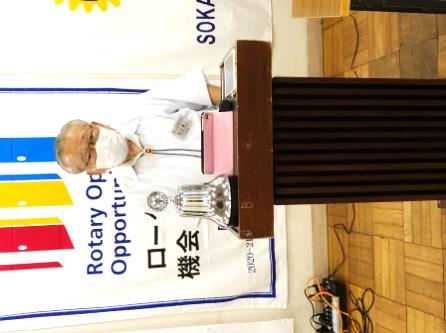 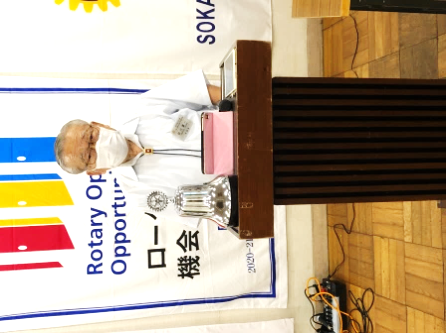 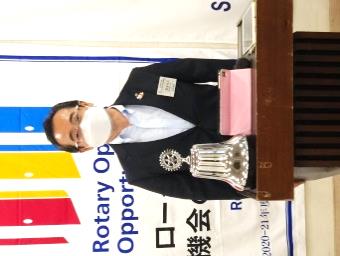 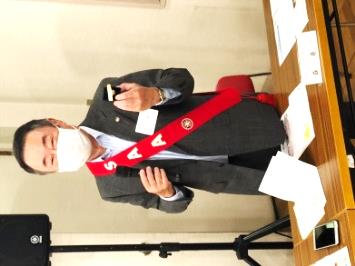 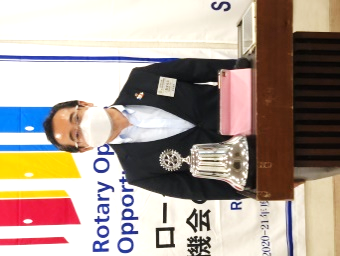 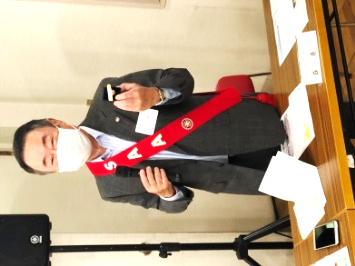 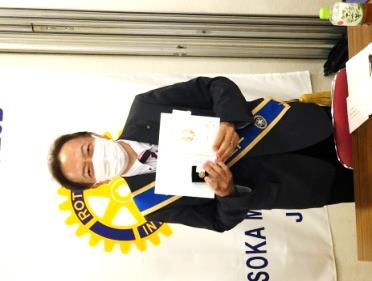 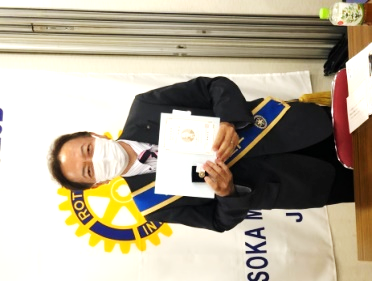 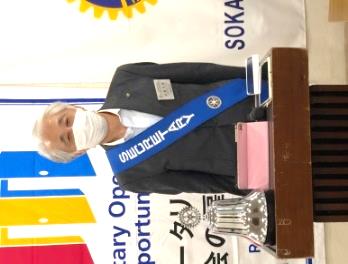 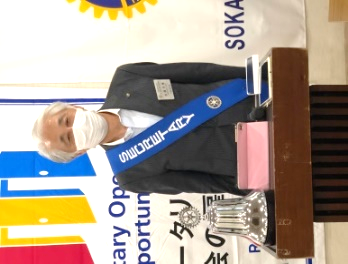 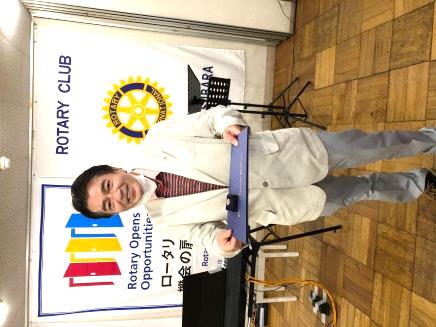 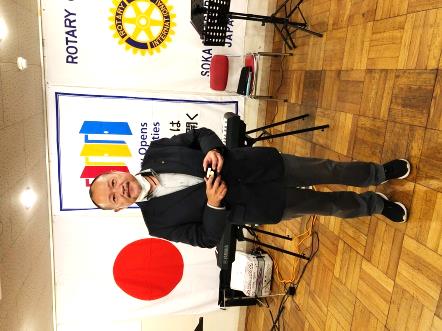 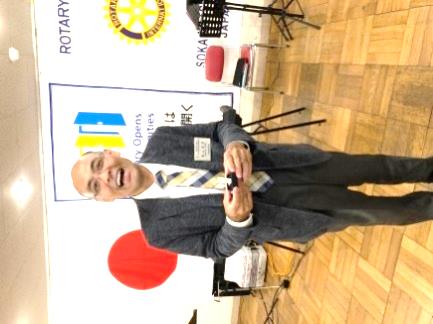 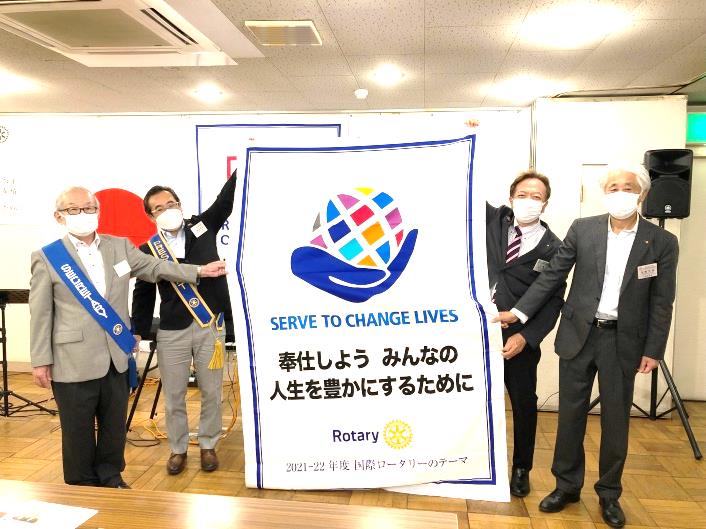 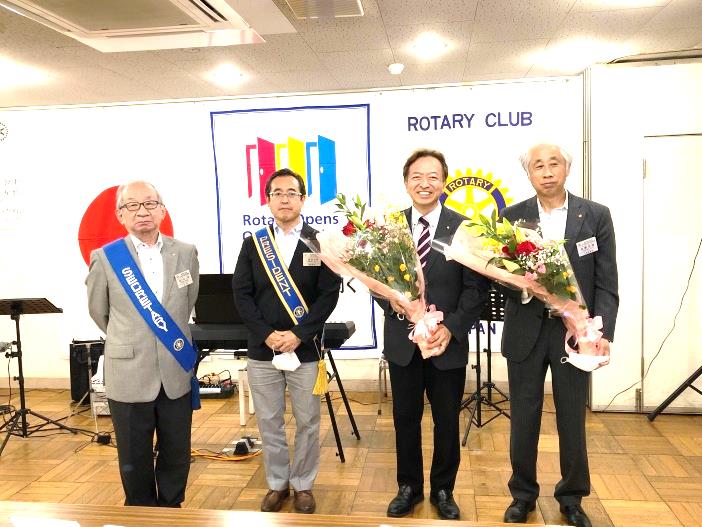 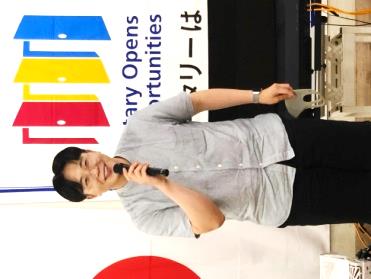 6月29日　ニコニコＢＯＸ6月29日　ニコニコＢＯＸ6月29日　ニコニコＢＯＸ6月29日　ニコニコＢＯＸ6月29日　ニコニコＢＯＸ6月29日　ニコニコＢＯＸ6月29日　ニコニコＢＯＸ金額21,000円21,000円累計累計443,000円443,000円6月29日　 出 席 報 告6月29日　 出 席 報 告6月29日　 出 席 報 告6月29日　 出 席 報 告6月29日　 出 席 報 告6月29日　 出 席 報 告6月29日　 出 席 報 告会員総数会員総数3636出席出席18出席免除出席免除　4　4ＭＵＭＵ 2出席適用出席適用3232出席率出席率62.50